«12» май 2020 й.                                 № 38                                  «12» мая 2020 г.О порядке принятия решения о применении к депутату, члену выборного органа местного самоуправления, выборному должностному лицу местного самоуправления мер ответственностиВ соответствии с Федеральным законом от 25.12.2008 № 273-ФЗ                  «О противодействии коррупции», Федеральным законом от 06.10.2003                   № 131-ФЗ «Об общих принципах организации местного самоуправления                  в Российской Федерации», Законом Республики Башкортостан от 13.07.2009  № 145-з «О противодействии коррупции в Республике Башкортостан», Законом Республики Башкортостан от 18.03.2005 № 162 «О местном самоуправлении в Республике Башкортостан», Уставом  сельского поселения Тактагуловский сельсовет муниципального района Бакалинский район Республики Башкортостан, Совет сельского поселения Тактагуловский сельсовет  муниципального района Бакалинский район Республики Башкортостан              Р Е Ш И Л:1. Утвердить порядок принятия решения о применении к депутату, члену выборного органа местного самоуправления, выборному должностному лицу местного самоуправления мер ответственности согласно приложению к настоящему решению.2. Настоящее решение подлежит обнародованию в установленном порядке и размещению на официальном сайте администрации  сельского  поселения Тактагуловский сельсовет  муниципального района Бакалинский район Республики Башкортостан.3. Контроль за исполнением настоящего решения возложить                           на постоянную комиссию по социально-гуманитарным вопросам и законности Совета сельского поселения Тактагуловский сельсовет муниципального района Бакалинский район Республики Башкортостан (председатель Габсалихова З.М.)Председатель Совета  сельского поселенияТактагуловский сельсовет муниципального районаБакалинский район Республики Башкортостан                               Л.М.АхуноваПОРЯДОКпринятия решения о применении к депутату, члену выборного органа местного самоуправления, выборному должностному лицу местного самоуправления мер ответственности1. Настоящим Порядком принятия решения о применении к депутату Совета сельского поселения Тактагуловский сельсовет муниципального района Бакалинский район Республики Башкортостан, выборному должностному лицу сельского поселения Тактагуловский сельсовет муниципального района Бакалинский район Республики Башкортостан (далее — выборное должностное лицо), представившему недостоверные или неполные сведения о своих доходах, расходах, об имуществе и обязательствах имущественного характера, а также сведения о доходах, расходах, об имуществе и обязательствах имущественного характера своих супруги (супруга) и несовершеннолетних детей, если искажение этих сведений является несущественным, мер ответственности.2. К выборному должностному лицу, представившему недостоверные или неполные сведения о своих доходах, расходах, об имуществе и обязательствах имущественного характера, а также сведения о доходах, расходах, об имуществе и обязательствах имущественного характера своих супруги (супруга) и несовершеннолетних детей, если искажение этих сведений является несущественным, могут быть применены  меры ответственности, указанные в части 73-1 статьи 40 Федерального закона от 06.10.2003 № 131-ФЗ «Об общих принципах организации местного самоуправления в Российской Федерации» (далее — меры  юридической ответственности).3. Решение Совета сельского поселения Тактагуловский сельсовет муниципального района Бакалинский район Республики Башкортостан о применении мер юридической ответственности к выборному должностному лицу принимается не позднее шести месяцев со дня поступления в орган местного самоуправления, уполномоченный принимать соответствующее решения, заявления Главы Республики Башкортостан указанного в части 2 статьи 12.5 Закона Республики Башкортостан от 18.03.2005 № 162 «О местном самоуправлении в Республике Башкортостан», и не позднее трех лет со дня представления депутатом, членом выборного органа местного самоуправления, выборным должностным лицом местного самоуправления сведений о своих доходах, расходах, об имуществе и обязательствах имущественного характера, а также сведений о доходах, расходах, об имуществе и обязательствах имущественного характера своих супруги (супруга) и несовершеннолетних детей.Днем появления основания для применения мер юридической ответственности является день поступления в Совет сельского поселения Тактагуловский сельсовет муниципального района Бакалинский район Республики Башкортостан, обращения Главы Республики Башкортостан с заявлением о применении мер юридической ответственности к выборному должностному лицу.4. Выборному должностному лицу, в отношении которого на заседании Совета сельского поселения Тактагуловский сельсовет муниципального района Бакалинский район Республики Башкортостан рассматривается вопрос о применении мер юридической ответственности, предоставляется слово для выступления.5. Решение Совета сельского поселения Тактагуловский сельсовет муниципального района Бакалинский район Республики Башкортостан о применении мер юридической ответственности к выборному должностному лицу принимается большинством голосов от установленной численности депутатов, тайным голосованием и подписывается председателем Совета сельского поселения Тактагуловский сельсовет муниципального района Бакалинский район Республики Башкортостан. Выборное должностное лицо, в отношении которого рассматривается вопрос о применении мер юридической ответственности, заявляет до начала голосования о самоотводе. Самоотвод удовлетворяется без голосования.  В случае отсутствия выборного должностного лица, в отношении которого рассматривается вопрос о применении мер юридической ответственности, и который был надлежащим образом уведомлен о дате и времени рассмотрения, решение принимается без его участия.   6. В случае принятия решения о применении мер юридической ответственности к председателю Совета сельского поселения Тактагуловский сельсовет муниципального района Бакалинский район Республики Башкортостан, данное решение подписывается депутатом, председательствующим на заседании Совета сельского поселения Тактагуловский сельсовет муниципального района Бакалинский район Республики Башкортостан.            7. Копия решения о применении мер юридической ответственности к выборному должностному лицу в течение 10 рабочих дней со дня его принятия размещается на официальном сайте администрации  сельского поселения Тактагуловский сельсовет муниципального района Бакалинский район Республики Башкортостан и вручается лицу, в отношении которого рассматривался вопрос, либо направляется заказным письмом.Кроме того, копия решения направляется Главе Республики Башкортостан.Башкортостан РеспубликаҺыБакалы районымуниципаль районыныңТоктагол ауыл советыауыл биләмәһе Советы452655, Токтагол ауылыЙэштэр урамы, 9, тел. 2-98-36https://taktagul.rue-mail: Taktagul2008@yandex.ru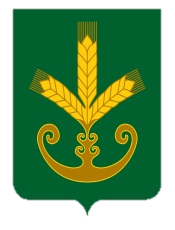 Республика БашкортостанСовет сельского поселенияТактагуловский сельсоветмуниципального районаБакалинский район452655, с. Тактагуловоул. Молодежная, 9, тел. 2-98-36https://taktagul.rue-mail: Taktagul2008@yandex.ruҠАРАРРЕШЕНИЕПриложение к решению Совета сельского поселения Тактагуловский сельсовет муниципального района Бакалинский район Республики Башкортостанот 12.05.2020 года № 38